Исх. № 97 от 10.03.2016Сводный отчет о реализации Плана основных мероприятий краевых государственных и муниципальных учреждений культуры, профессиональных образовательных организаций в области культуры в рамках проведения в Красноярском крае Года российского киноза ФЕВРАЛЬ 2016 года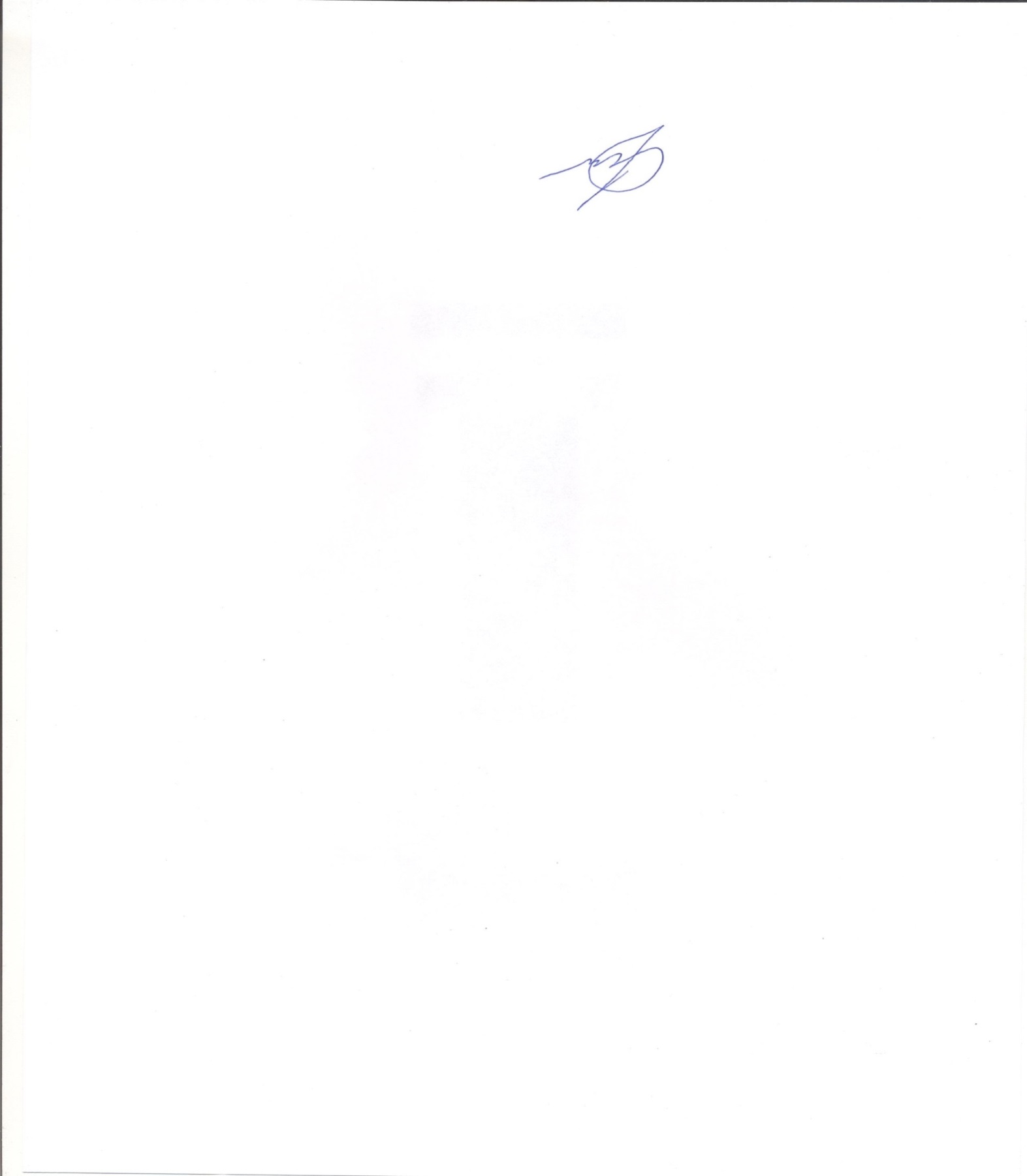 Генеральный директор КГБУК «Красноярский кинограф»                                                                                                          Д.В. Кудрявцев Дудина Наталья Ивановна243-74-16№ п/пНаименование мероприятияМесто проведенияСрок реализацииКраткое описание мероприятия, в т.ч. количество участников, зрителей, территорийI. Международные, общероссийские, краевые проекты и мероприятия в Красноярском крае в области кинематографаI. Международные, общероссийские, краевые проекты и мероприятия в Красноярском крае в области кинематографаI. Международные, общероссийские, краевые проекты и мероприятия в Красноярском крае в области кинематографаI. Международные, общероссийские, краевые проекты и мероприятия в Красноярском крае в области кинематографаI. Международные, общероссийские, краевые проекты и мероприятия в Красноярском крае в области кинематографа1Краевой проект «Доступное кино» для социально незащищенных слоев населенияКГБУК «Центр культурных инициатив»02.02, 09.02, 16.02  начало в 12:00, 14:00  Проект направлен на популяризацию российского киноискусства, приобщение детей и молодежи к качественному культурному продукту, повышение доступности культурных благ для населения. За отчетный период состоялось 6 киносеансов, которые посетило 430 человек.2Показ отечественных фильмов в рамках краевого проекта «Культурная столица Красноярья – 2016» (г. Дивногорск)г. ДивногорскМБУК ГДК «Энергетик»Малый зал13 февраля Прошел показ фильма «Сибирячка». Мероприятие прошло  в  рамках открытия проекта «Культурная столица Красноярья – 2016». Пришедшие на кинопоказ зрители смогли посмотреть на большом экране фильм эпизоды которого,  были сняты в наших места. Количество участников 100 чел.  3Цикл  мероприятий к юбилейным датам российского кино 2016 годаКинозал ККИМК25 февраля в 14.00Проект «Старый кинотеатр». Тема года: «Кинематограф мастеров: актеру честь и место». Киновечер «Рожденный актером», посвященный 75-летию Е.И. Жарикова. Показ фильма «Смерти нет, ребята!». Творческий портрет актера с демонстрацией фрагментов из к/фильмов «Три плюс два», «Рожденная революцией», «Тайны мадам Вонг». Мероприятие посетило 90 зрителей. 4Цикл мероприятий в рамках общероссийского проекта, посвященного творчеству режиссеров-юбиляров Красноярского регионального отделения общественной организации «Союз кинематографистов Российской федерация» г. Красноярск, КГБУК «Дом искусств»17 февраля Киновечера в Доме искусств. Показ документального фильма «Не стреляйте в оператора!» российского режиссера В. Тимощенко. Мероприятие прошло в рамках киновечеров в Доме искусств, которые посвящены современному документальному кино России.В нем приняли участие представители киносообщества Красноярска, члены красноярского отделения Союза кинематографистов России, журналисты, операторы, студенты отделения журналистики Сибирского Федерального университета. Участники мероприятия узнали о режиссере фильма «Не стреляйте в оператора!», познакомились с членами Союза кинематографистов России, приняли участие в обсуждение фильма. Количество участников - 35 человек. 5Показ документальных фильмов и творческие встречи с режиссерами в рамках краевого социокультурного проекта «Один день на искусства» в территориях Красноярского края.Пгт. Нижний Ингаш МБУК «Районный дом культуры»21 февраля В рамках социокультурного проекта «Один день на искусство» состоялся показ игрового фильма «Последняя игра в куклы» и творческая встреча с членом Союза кинематографистов России Александром КалашниковымУчастники мероприятия посмотрели современное игровое кино «Последняя игра в куклы», а после задавали вопросы участнику съемочной группы, звукорежиссеру фильма Калашникову А.Н. Количество участников – 40 человек.6Показ документальных фильмов и творческие встречи с режиссерами в рамках краевого социокультурного проекта «Один день на искусства» в территориях Красноярского края.Красноярская Мариинская гимназия  15 февраля В рамках социокультурного проекта «Один день на искусство» состоялся показ игрового фильма «Последняя игра в куклы» и творческая встреча с членом Союза кинематографистов России Александром КалашниковымУчастники мероприятия, воспитанницы гимназии  посмотрели современное игровое кино «Последняя игра в куклы», а после задавали вопросы участнику съемочной группы, звукорежиссеру фильма Калашникову А.Н. Количество участников – 35 человек.7Показ документальных фильмов и творческие встречи с режиссерами в рамках краевого социокультурного проекта «Один день на искусства» в территориях Красноярского края.ФКУ ИК № 50 ГУФСИН России по Красноярскому краю в пгт. Нижний Ингаш   21 февраля В рамках социокультурного проекта «Один день на искусство» состоялся показ документального фильма «Подросток» и творческая встреча с членом Союза кинематографистов России Александром Калашниковым. Участники мероприятия, заключенные женской колонии, посмотрели документальное кино «Подросток», а после задавали вопросы режиссеру Калашникову А.Н. Количество участников – 65 человек.8Показ документальных фильмов и творческие встречи с режиссерами в рамках краевого социокультурного проекта «Один день на искусства» в территориях Красноярского края. ФКУ ГУФСИН России по Красноярскому краю «Канская воспитательная колония»20 февраля Творческая встреча с членом Союза кинематографистов России Александром Калашниковым и показ документального фильма «Подросток». Участники мероприятия, заключенные подростки, посмотрели документальное кино «Подросток», а после задавали вопросы режиссеру Калашникову А.Н. Количество участников – 42 человек.II. Просветительские акции, развитие кинематографического искусства, поддержка молодых талантливых кинематографистовII. Просветительские акции, развитие кинематографического искусства, поддержка молодых талантливых кинематографистовII. Просветительские акции, развитие кинематографического искусства, поддержка молодых талантливых кинематографистовII. Просветительские акции, развитие кинематографического искусства, поддержка молодых талантливых кинематографистовII. Просветительские акции, развитие кинематографического искусства, поддержка молодых талантливых кинематографистов1Цикл мероприятий по популяризации кино (кинолектории, книжно-иллюстративные выставки, показ фильмов по произведениям классической литературы и т.п.)г. Красноярск, КСК «Дворец Труда и Согласия»13 февраля Киноперфоманс «Экрана негасимый свет» - тематический киновечер с красноярской региональной общественной организацией «Национально-культурная автономия немцев Красноярского края». Мероприятие, посвящено документальному жанру - три короткометражных  очерка о судьбах шести немецких принцесс, ставших русскими царицами. Участники мероприятия   узнали о том, как важна роль документального кино в освещении мировой истории для развития российского общества, об  интересных  фактах  из  истории  жизни великих людей, а также приняли участие в мини-викторинах, самые активные получили призы. Классическая музыка немецких композиторов, в исполнении солистов оперной студии «Орфей» создавала атмосферу тех времён. Количество участников – 150 человек.2Цикл мероприятий по популяризации кино (кинолектории, книжно-иллюстративные выставки, показ фильмов по произведениям классической литературы и т.п.)г. Красноярск, КСК «Дворец Труда и Согласия»25 февраля «Обыкновенное чудо» - конкурсно-просветительский вечер о лучших образцах отечественной кинематографии Мероприятие, в котором соревновались образовательные учреждения Советского района в знании лучших образцов отечественной кинематографии. Концертные номера, кино-викторина, фрагменты шедевров отечественного кино вызвали неослабевающий интерес зрителей до конца мероприятия. Количество участников – 100 человек, 500 зрителей.3Цикл мероприятий по популяризации кино (кинолектории, книжно-иллюстративные выставки, показ фильмов по произведениям классической литературы и т.п.)КГБ ПОУ «Минусинский колледж культуры и искусства»6 февраля  В студенческом кинозале общежития колледжа прошел показ художественного фильма «Девчата». После просмотра студенты обсудили сюжет, игру актеров и главные идеи фильма. Количество участников – 46 человек.4Цикл мероприятий по популяризации кино (кинолектории, книжно-иллюстративные выставки, показ фильмов по произведениям классической литературы и т.п.)КГБ ПОУ «Минусинский колледж культуры и искусства»8 февраля В рамках Года российского кино в библиотеке колледжа прошла видеопрезентация «Снято в Красноярье». Сотрудники библиотеки познакомили студентов с фильмами снятыми в Красноярском крае (около 30 художественных фильмов). Во время презентации были показаны эпизоды некоторых фильмов, снятых в нашем регионе. Такие как – «Долгий путь» (реж. Л. Гайдай, В. Невзоров, 1956), «Хозяин тайги» (реж. В. Назаров, 1968), «Магистраль» (реж. В. Трегубович,1983), «Сибирский цирюльник» (реж. Н. Михалков,1998), и др. Количество участников 35 человек.  5Цикл мероприятий по популяризации кино (кинолектории, книжно-иллюстративные выставки, показ фильмов по произведениям классической литературы и т.п.)КГБ ПОУ «Минусинский колледж культуры и искусства»в течение февраля В библиотеке колледжа была подготовлена книжная выставка «Юбилейный календарь», на которой отмечены юбилейные даты известных людей, имеющих отношение к киноискусству (М.И. Ромм, М.С. Донской – кинорежиссеры, А. Миронов – актер, А. Герман – певица). Выставка будет действовать в течение года. Содержание за это время будет несколько раз обновляться. Количество посетителей выставки 115 человек.  6Цикл мероприятий по популяризации кино (кинолектории, книжно-иллюстративные выставки, показ фильмов по произведениям классической литературы и т.п.)КГБ ПОУ «Минусинский колледж культуры и искусства»25 февраля Прошел лекторий «Есть такая профессия – Родину защищать». В рамках работы секции научного студенческого общества, студент специальности «актерское искусство» А. Васькин подготовил доклад о создании фильма «Офицеры», об актерах. Сделал подборку материала о том, как были сняты некоторые эпизоды, показывающие духовную силу советского народа, выраженной в судьбах конкретных героев – офицеров. И как главная идея фильма «Есть такая профессия, Родину защищать!» прошла через несколько поколений людей нашей страны. Количество участников 23 человека.7Цикл мероприятий по популяризации кино (кинолектории, книжно-иллюстративные выставки, показ фильмов по произведениям классической литературы и т.п.)КГБ ПОУ «Минусинский колледж культуры и искусства»13 февраля В студенческом кинозале прошел показ художественного фильма «Сто дней после детства». После просмотра студенты обсудили сюжет, игру актеров и главные идеи фильма. Количество участников – 52 человека.8Цикл мероприятий по популяризации кино (кинолектории, книжно-иллюстративные выставки, показ фильмов по произведениям классической литературы и т.п.)КГБ ПОУ «Минусинский колледж культуры и искусства»20 февраля В студенческом кинозале прошел показ художественного фильма «Офицеры», приуроченного к Дню защитника Отечества. После просмотра студенты обсудили сюжет фильма, игру актеров, главные идеи. В конце мероприятия всех мужчин поздравили с наступающим праздником! Количество участников – 49 человека.9Цикл мероприятий по популяризации кино (кинолектории, книжно-иллюстративные выставки, показ фильмов по произведениям классической литературы и т.п.)КГБ ПОУ «Минусинский колледж культуры и искусства»27 февраля В студенческом кинозале прошел показ кино-эпопеи «Вечный зов».После просмотра студенты обсудили сюжет фильма, игру актеров, главные идеи. Количество участников – 39 человека.10Цикл мероприятий по популяризации кино (кинолектории, книжно-иллюстративные выставки, показ фильмов по произведениям классической литературы и т.п.)г.Красноярск, Государственная универсальная научная библиотека Красноярского края20 февраля Творческая встреча Натальи Бондарчук со зрителями. Родившись в семье народных артистов Инны Макаровой и Сергея Бондарчука, Наталья Сергеевна своей личностью объединяет многие знаковые имена отечественной культуры. Всемирную известность ей принесла роль Хари в философско-фантастической картине Андрея Тарковского «Солярис». Среди актерских работ Натальи Бондарчук – главные роли в картинах «Звезда пленительного счастья», «Красное и чёрное» «В начале славных дел», «Юность Петра», «Лермонтов». В качестве режиссера Наталья Бондарчук сняла картины «Живая радуга», «Детство Бемби», «Юность Бемби», «Мой дух к Юрзуфу прилетел…», «Любовь и правда Федора Тютчева», «Пушкин: последняя дуэль», «Одна любовь души моей», «Гоголь. Ближайший». Количество участников 200 человек.11Книжно-иллюстративная выставка «История отечественного кино: перспектива памяти» г.Красноярск, Государственная универсальная научная библиотека Красноярского края20 февраля Открытие книжно-иллюстративной выставки «История отечественного кино: перспективы памяти»». Экспозиция знакомит с основными этапами становления отечественного кинематографа в контексте мировой истории кино. Представлено более 400 книжных, периодических и видео изданий, в том числе биографии, воспоминания, неизвестные фотографии и кадры из знаменитых фильмов, киноафиши. На протяжении Года в пространстве экспозиции будут демонстрироваться классические произведения советского и российского кинематографа. Количество участников 80 человек.12Цикл мероприятий по популяризации кино (кинолектории, книжно-иллюстративные выставки, показ фильмов по произведениям классической литературы и т.п.)Ачинский район Февраль Прошли следующие мероприятия: Беседа «День воинской славы - Сталинградская битва» с показом к/ф «Битва за Сталинград» (Воинская часть Каменка), Киноконцерт «Песни кино» (Ключинский КДЦ), Слайд-беседа «С книжных страниц на большой экран» (Центральная районная библиотека), Кинолекторий «Кино дорогами войны» (Ключинский КДЦ), Викторина «Любимые мультфильмы» (Ключинский КДЦ), Конкурсная программа «Хочу стать актером» (Тимонинский клуб), Тематический вечер «Актеры российского кино» (Белоярский СДК), Познавательный час «История российского кино» (Зерцальский клуб). начала работать книжная выставка к 75-летию со дня рождения А. Миронова «В этом вся жизнь моя» (Малиновская с/б), заработали два стенда «Знаменательные даты кино» (Ястребовский СДК) и «Знаменитые лица Российского кино» (Лапшихинский СДК). Всего посетителей - 539 человек.13Цикл мероприятий по популяризации кино (кинолектории, книжно-иллюстративные выставки, показ фильмов по произведениям классической литературы и т.п.)Отдел культуры администрации города Канска Февраль В ЦГБ имени А.П. Чехова прошел открытый кинопоказ «Книга или фильм? И фильм, и книга!» - просмотр фильма «Судьба человека» с последующим обсуждением. Всего зрителей – 13 человек. В библиотеке-филиале №8 прошло мероприятие – кинопутешествие по творчеству актеров кино «Как уходили великие». Мероприятие посетили 22 человека. 14Цикл мероприятий по популяризации кино (кинолектории, книжно-иллюстративные выставки, показ фильмов по произведениям классической литературы и т.п.)МБУК «Централизованная межпоселенческая клубная система Саянского района» Февраль В МДК была оформлена фотовыставка актеров-юбиляров российского кино под названием «Наши любимые актеры-юбиляры». В филиалах ЦМКС была проведена киновикторина «Стоп-кадр» для детей среднего возраста. 15 Цикл мероприятий по популяризации кино (кинолектории, книжно-иллюстративные выставки, показ фильмов по произведениям классической литературы и т.п.)МАУ «ДК 1 мая»29 февраля«Стоп! Снято!» - конкурсная программа среди ветеранов –участников клубных формирований. В мероприятии принимали участие пять команд, состоящих из 5 человек.Программа состояла из  пяти «домашних» конкурсных заданий и двух конкурсов, не требующих дополнительной подготовки. Количество зрителей – 630 человек.16 Цикл мероприятий по популяризации кино (кинолектории, книжно-иллюстративные выставки, показ фильмов по произведениям классической литературы и т.п.)Отдел культуры Ачинского районаФевраль В Ачинском районе были проведены следующие мероприятия: беседа «День воинской славы - Сталинградская битва» с показом к/ф «Битва за Сталинград» в воинской части Каменка, Год кино открылся концертом «Песни кино» в Ключинском КДЦ, В центральной районной библиотеке прошла слайд-беседа «С книжных страниц на большой экран», в Ключинском КДЦ прошел кинолекторий «Кино дорогами войны» и викторина «Любимые мультфильмы». В Тимонинском клубе прошла конкурсная программа «Хочу стать актером», в Белоярском СДК тематический вечер «Актера российского кино», в Зерцальском клубе провели познавательный час «История российского кино». Были оформлены следующие выставки: Обзор книжной  выставки к 75-летию со дня рождения А. Миронова «В этом вся жизнь моя» -- Малиновская с/б; тематический стенд «Знаменательные даты кино» - Ястребовский СДК; оформление стенда «Знаменитые лица Российского кино» -- Лапшихинский СДК. Всего мероприятия посетили 409 человек. 17Формирование и выдача на киноустановки Красноярского края тематических программ по пропаганде отечественного киноКиносеть краяфевральВ целях пропаганды отечественного кино КГБУК «Красноярский кинограф» сформирована кинопрограмма, в которую вошли фильмы «Ревизор» (реж. В. Плучек) и «Волшебная лампа Аладдина» (реж. Б. Рыцарев). Тематические кинопоказы прошли в Ермаковском и Шушенском районах. Всеми мероприятиями было охвачено 79 человек.18Прокат художественных и документальных фильмов на киноустановках Красноярского края для проведения мероприятий по популяризации военно-патриотического наследияКиносеть краяфевраль В целях патриотического воспитания детей и молодежи КГБУК «Красноярский кинограф» создал киноконцерт ко Дню защитника Отечества. Киноконцерт посетили 900 человек. Также в целях патриотического воспитания детей и молодежи, а также пропаганды военно-патриотического наследия ко Дню защитника Отечества и Дню война интернационалиста КГБУК «Красноярский кинограф» сформирована кинопрограмма, в которую вошли фильмы «Афганистан далеко, но это тоже страница нашей истории» «Черный тюльпан – материнские слезы», «9 рота» (реж. Ф. Бондарчук), «Служу России», «Орлёнок» (реж. Э. Бочаров), «Они сражались за Родину» (реж. С. Бондарчук), «Офицеры» (реж. В. Роговой), «Обреченные на войну» (реж. О. Жулина), «Девочка ищет отца» (реж. Л. Голуб), «Небесный тихоход» (реж. С. Тимощенко), «Дочь командира» (реж. Б. Горошко), «Зимородок» (реж. В. Никифоров), «Звезда» (реж. Н. Лебедев), «Парень из нашего города» (реж. А. Столпер), «Двадцать дней без войны» (реж. А. Герман), «Жди меня» (реж. А. Столпер), «В небе ночные ведьмы» (реж. Е. Жигуленко), «Отряд Трубачева сражается» (реж. И. Фрез), «Жена, Женачка и катюша» (реж. В. Мотыль), «Живые и мертвые» (реж. А. Столпер), «На страже Отечества», «В бой идут одни старики» (реж. Л. Быков), «Зеленые цепочки» (реж. Г. Аронов), «Дачная поездка сержанта Цыбули» (реж. Литус), «Тихая застава» (реж. С. Маховиков), «9-ая рота» (реж. Ф. Бондарчук), «В августе 44-го» (реж. М. Пташук) и «Киноконцерт посвященный Дню защитника Отечества». Тематические кинопоказы прошли в Канском, Боготольском, Назаровском, Бирилюсском, Ачинском, Шарыповском, Ермаковском, Козульском, Краснотуранском, Саянском, Березовском, Балахтинском районах и п.г.т. Хатанга. Всеми мероприятиями было охвачено 2307  человек.19Прокат художественных и документальных фильмов на киноустановках Красноярского края при проведении мероприятий по организации детского и молодежного досуга, в том числе в дни школьных каникул, а также показ фильмов по школьной программа. Киносеть краяфевраль В целях организации детского досуга КГБУК «Красноярский кинограф» была сформирован кинопрограмма, в которую вошли фильмы «Единичка» (реж. К. Белевич), м/с «Что и почему», «Королевство кривых зеркал» (реж. А. Роу), «Вам и не снилось» (реж. И. Фрез), «Морозко» (реж. А. Роу). Всего мероприятия посетили 197 человек. 20Киномероприятия на базе КГБУК «Красноярский кинограф», посвященные Году российского киноКГБУК «Красноярский кинограф»февральВ КГБУК «Красноярский кинограф» начала работать постоянно-действующая экспозиция «Музей кино».  21Тематический кинопоказ «Произведения красноярских писателей на экране»Кинозал ККИМК18 февраля в 14.00В рамках тематического кинопоказа «Произведения красноярских писателей на экране» проведен 2-ой киносеанс I части фильма «Хмель» А. Черкасова. Перед сеансом – лекция о творчестве В.И. Трегубова, затем показ фильма, 110 зрителей. 22Проект по популяризации отечественного художественного кино «Кинолекторий «Золотые кадры» (шедевры отечественного кинематографа) г. Красноярск, Красноярская краевая молодежная библиотека2 февраля Кинолекторий «Золотые кадры» - «Вера Холодная. Первая любовь российского кинозрителя». Современная  молодежь  узнала  много интересного  о  творчестве звезды российского «немого кино», которая  вошла в историю отечественного кинематографа как «королева экрана». Участники  смотрели  фрагменты из фильмов «Миражи» и «Дети века» с участием Веры Холодной,  обсуждали   актерскую игру, сюжет. Количество участников 25 чел. III. Научно-практические конференции, мероприятия (форумы, съезды, семинары, круглые столы и пр.)III. Научно-практические конференции, мероприятия (форумы, съезды, семинары, круглые столы и пр.)III. Научно-практические конференции, мероприятия (форумы, съезды, семинары, круглые столы и пр.)III. Научно-практические конференции, мероприятия (форумы, съезды, семинары, круглые столы и пр.)III. Научно-практические конференции, мероприятия (форумы, съезды, семинары, круглые столы и пр.)1Проведение выездных семинаров в районах Красноярского края и издание методических материалов с целью оказания организационно-методической помощи по улучшению кинообслуживания КГБУК «Красноярский кинограф»26 февраля  На базе КГБУК «Красноярский кинограф» был проведен Семинар «Особенности организации кинопоказа в культурно-досуговых учреждениях» специалистов Красноярского края. Всего семинар посетили 24 человека. IV. Популяризация творчества в области кино на территории Красноярского краяIV. Популяризация творчества в области кино на территории Красноярского краяIV. Популяризация творчества в области кино на территории Красноярского краяIV. Популяризация творчества в области кино на территории Красноярского краяIV. Популяризация творчества в области кино на территории Красноярского края1Приобретение в фильмофонд края прав на прокат художественных, документальных фильмов отечественного производства.КГБУК «Красноярский кинограф»февраль Подготовлен аукцион на приобретение в фильмофонд края прав на прокат художественных, документальных фильмов отечественного производства.